ALPHAALPHA.271453@2freemail.com  Professional SummaryA Meticulous, self-directed and highly motivated Accounting Assistant, excellent at juggling multiple tasks and working under pressure. A well -presented, all round performer who when given a task, has the ability to work quickly and efficiently without asking too many questions. Broad industry includes Bookkeeping, , Sales, Account receivables, payables, Payroll Accounting and Compliance in Tally  ERP 9. Thembie has a proactive attitude and a strong work ethic, she is sure to be able to make a real contribution to the day-to-day operations of any business. She possesses many transferable skills that can be used in a wide section of settings and industries. She learns quickly and adapts well to new technologies.Personal Details	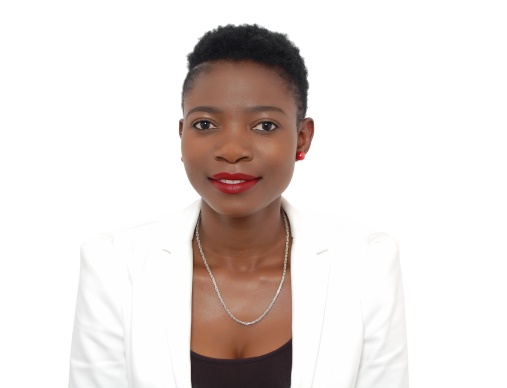 First Names:	Alpha Nationality:	Zimbabwe South AfricanEthnicity:	AfricanGender:	FemaleD.O.B:	08/09/1987Home language:	EnglishOther Languages:	Ndebele, Zulu, Xhosa, Shona, Northern SothoDriving license:	Code C1 Skill Highlights	.- Accounts receivables and payables	.- Information management.- Billing and Collections	.- Client Relations.- Invoice and payment transactions	.- Effective communicator.- Account reconciliations	.- Creative problem solving.- Proficient in Sage	.- Customer needs assessment.- Payroll Accounting.	 .- Strong communication skills.-Compliance in Tally.ERP 9	.- Customer Oriented	.- Knowledge of income tax procedures	   .- Stock Writing reports-Ms office expert			   .- Flexible and Periodic financial reporting	.- Proficient in Excel Spread sheet	 .- Customer service	.- Administrative duties	 .- Effective time management	.- Filing	 .- Data processing	.- Superior attention to detail	.- IFRS.- General ledger accounting skills	 Work Experience	Bookkeeper	Jan 2015 to CurrentMagnum Tools/A Mass Production - Johannesburg, Gauteng.- Invoicing.- Filling.- Purchasing Inventories.- Stock control.- Administration duties.- Accounts receivables and accounts payables.- Process Vat in and output.- Process Cash book.- Maintain accounts receivable documentation electronically.- Enter daily sales and customer count sheets for review by management..- Process bank reconciliations and financial reports to verify practice of proper due diligence..- Process journal entries, online transfers and payments for all bank and credit card accounts..- Personal Assistance (Monitoring the Director's Diary, Travel arrangements)Contactable ref:Magnum Tools +27 11 882 4876Accounts Clerk	Oct 2012 to Jan 2014Insukamini Air-conditioning - Johannesburg, Gauteng.- Entered data to the company accounting database to be verified and reconciled..- Account receivables and account payables.- Generated invoices upon receipt of billing information and collection follow up.- Handling of all correspondence and enquiries from customer and suppliers.- Processed financial information and payments to guarantee that employees and suppliers were paid accurately in time.- Managed financial progress by creating quarterly and yearly balance sheets.- Reconciled company bank accounts.- SalesAssistant Manageress	Jun 2009 to Sep 2012Metro Café Bar - Johannesburg, Gauteng.- Managing the front of house.- Attending to customer complaints.- Managing the client reservation diary.- Setting up targets for waiters.- Doing end of shift waiters cash-up.- Receiving company phone callsSupervisor	Sep 2007 to May 2009Mugg and Bean - Johannesburg, Gauteng.- Worked directly with all company departments ,suppliers, clients and management to achieve.- improved performance..- Stock Control.- Receiving stock from Suppliers.- Issuing out stock.- Ordering stock for the company.- Making sure all Suppliers are paid and all the stock ordered is delivered to the company in time..- Processing and managing customer accountsEducational and Professional TrainingBachelor of accounting Sciences in Financial Accounting, Financial AccountingFLB/VARSITY COLLEGE/UNISA - Johannesburg, Gauteng, South AfricaHigh School Diploma, Business ManagementNorth Eastern City & Guilds Centre - Johannesburg, Gauteng, south AfricaIGCSE, IGCSE (High School)Greenwich College - Johannesburg, Gauteng, South Africa201620122011